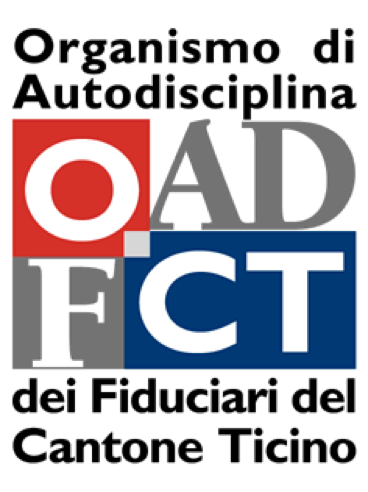 Determinazione dell’avente diritto economicoNumero di conto/di deposito oppure nome dellastruttura :						Controparte:_________________________________________		____________________________________Eventuale rubrica o denominazione aggiuntiva:		_____________________________________________________________________________		____________________________________Con la presente, la controparte dichiara che la/e persona/e di seguito elencate è/sono l’avente/gli aventi diritto economico dei valori patrimoniali contabilizzati sotto la relazione summenzionata. Qualora la controparte stesso sia l’unico avente diritto economico su tali valori patrimoniali, di seguito devono essere riportati i suoi dati personali:Nome/i e Cognome/io ragione sociale:			_______________________________________________________Data/e di nascita:			____________________________Nazionalità:			________________________________________________________Domicilio (indirizzo esatto) osede:			________________________________________________				________________________________________________				________________________________________________La controparte contrattuale si impegna ad informare immediatamente l’intermediario finanziario su eventuali modifiche.Data:							Firma/e:____________________________					______________________________L’indicazione intenzionale di informazioni errate nel presente formulario costituisce un reato penalmente perseguibile (falsità in documenti ai sensi dell’art. 251 del Codice Penale svizzero). 